Reservation Instructions for Coastal Classic GymnasticsDecember 8th, 2023 – December 10th, 2023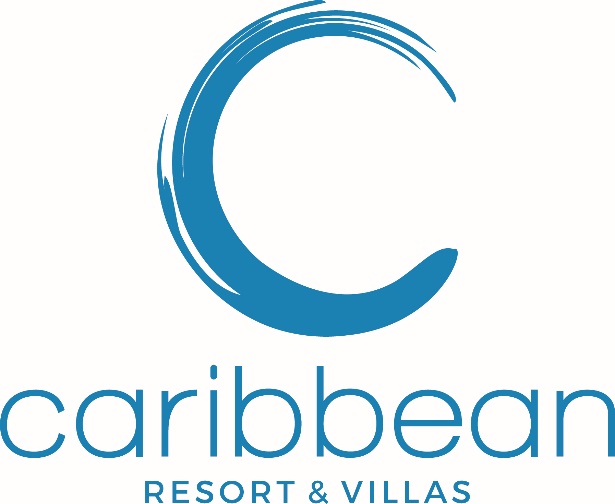 For Caribbean, Please call 855-421-6947, Press option 2 to make a new reservation. Provide Group Name, Coastal Classic Gymnastics 24, Provide Dates, First night deposit is due at time of booking. Select from the below accommodations.Oceanfront Room - 2 queen beds, small refrigerator, microwave, oceanfront balcony. Located in Jamaican building.Rate: $60.95.00++Oceanfront 1 Bedroom Double Suite - One bedroom with 2 full beds, one bath and a common area. Galley style kitchen with flat-top stove, sink, microwave, coffee pot, toaster, basic dishware, cookware and full-size refrigerator. The living room has a sleeper sofa as well as a double-size murphy wall bed. Rate: $65.37 ++Oceanfront 3 Bedroom Condo - King bed in Master, queen bed in second bedroom, and the third bedroom has two double beds. The living room has a sleeper sofa, Full Kitchen, Dining area for 6, 2baths, Oceanfront BalconyRate: $96.28++